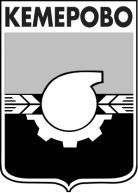 АДМИНИСТРАЦИЯ ГОРОДА КЕМЕРОВОПОСТАНОВЛЕНИЕот 18.12.2017 № 3198О внесении изменений в постановлениеадминистрации города Кемерово от 21.04.2011 № 48 «О создании эвакуационной комиссии города Кемерово»В связи с изменением места работы отдельных членов эвакуационной комиссии города Кемерово 1. Внести изменения в приложение №4 к постановлению администрации города Кемерово от 21.04.2011 № 48 «О создании эвакуационной комиссии города Кемерово»: 1.1. Вывести из состава председателей районных эвакуационных подкомиссий Боровскую Наталью Ивановну.1.2. Ввести Столярову Светлану Петровну, заместителя начальника территориального управления Заводского района, в качестве председателя подкомиссии по организации эвакуации  населения, материальных и культурных ценностей Заводского района.2. Комитету по работе со средствами массовой информации (Е.А. Дубкова) опубликовать настоящее постановление в газете «Кемерово» и разместить на официальном сайте администрации города Кемерово в информационно-телекоммуникационной  сети  «Интернет».       	3. Контроль за исполнением настоящего постановления возложить на заместителя Главы города по социальным вопросам О.В. Коваленко.Глава города                                                                                           И.В. Середюк                                            